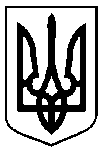 Сумська міська радаУПРАВЛІННЯ АРХІТЕКТУРИ ТА МІСТОБУДУВАННЯвул. Воскресенська, 8А,м. Суми, 40000, тел. (0542) 700-103, e-mail: arh@smr.gov.uaНАКАЗ № 102-ам. Суми										03.03.2020Відповідно до частини п’ятої статті 265 Закону України «Про регулювання містобудівної діяльності», пункту 29 Тимчасового порядку реалізації експериментального проекту з присвоєння адрес об’єктам будівництва та об’єктам нерухомого майна, затвердженого постановою Кабінету Міністрів України від 27.03.2019 № 367, керуючись пунктом 1.1 Розділу І, підпунктом 2.3.3 пункту 2.3 Розділу ІІ, підпунктом 3.2.37 пункту 3.2 Розділу ІІІ Положення про управління архітектури та містобудування Сумської міської ради, затвердженого рішенням Сумської міської ради від 27.04.2016    № 662-МР (зі змінами).НАКАЗУЮ:1. Присвоїти адресу: м. Суми, вул. Інтернаціоналістів, 1/1, об’єкту нерухомого майна – новозбудованому багатоквартирному житловому будинку загальною площею квартир 12953,76 кв.м., розташованому на земельній ділянці з кадастровим номером 5910136300:01:003:0043, замовники Товариство з обмеженою відповідальністю «Сумська девелоперська компанія» ЄДРПОУ 41232488 та фізична особа підприємець Коваленко Олег Володимирович, після прийняття об’єкта в експлуатацію (сертифікат СМ 162200350871 від 04.02.2020). 2. Рекомендувати заявнику у встановленому законодавством порядку внести відповідні відомості (зміни) до Державного реєструречових прав на нерухоме майно.3. Організацію виконання наказу покласти на начальника відділу генерального плану та архітектурного планування управління архітектури та містобудування Сумської міської ради Фролова О.М.Начальник управління – головний архітектор								А.В. КривцовКругляк 700-106Розіслати: Фролову О.М., Стрижовій А.В., заявнику, до справиПро присвоєння адреси об’єкту нерухомого майна (багатоквартирному житловому будинку), вул. Інтернаціоналістів, 1/1,          м. Суми